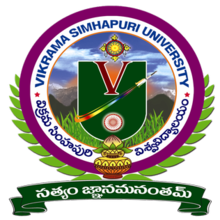 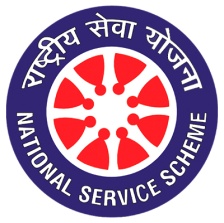 VERIFICATION FOR NEW/EXISTING NSS UNIT PROFORMA– 2021-22	   NSS Unit		     :	New Unit               Existing Unit          Name of the College:	  College Address      :          Academic Year      :	  College type	     :   Intermediate             Degree                P.G          Course		     :              Reference No. Date :NATIONAL SERVICE SCHEME VIKRAMA SIMHAPURI UNIVERSITYKAKUTUR, VENKATACHALAM (M)SPSR NELLORE- 524 324ANDHRA PRADESH, INDIANSS UNIT PHYSICAL VERIFCATIONAffiliation Type:Permanent affiliation  Any other affiliation  College information:Name & Address of the College: ( in CAPITAL LETTERS)College Name		:   ____________________________________________________________________________		                  ____________________________________________________________________________Year of Establishment	:   _________________________________ College Code		:   __________ (for existing college only)College Status		:         Minority	        Non-Minority	        College Location 		:         Urban	                Rural        	 TribalAddress			:   ___________________________________________________________________________City / Town			:   _________________________                   Mandal          :   ___________________________District			:   _________________________                   State	          :   ___________________________Pin Code			:   _________________________		      Fax	(+91):   ___________________________Location			:   Latitude   ___________________             Longitude   ___________________Survey No.			:   ___________________________________________________________________________Landline                	    (+91) :   ______________________                         Mobile  (+91):  ___________________________E-Mail			:   ___________________________________________________________________________Website			:   http://www._________________________________________________________________Status of college                       :          Co-Education                    Women’s        Status of Affiliation		:           Govt.                                 Autonomous                       				            Govt. Autonomous	           Aided                    UnaidedIf Autonomous  duration from:   (DD/MM/YYY)_____________________  to   (DD/MM/YYYY) ________Year of Commencement of First batch			:   __________________________         UGC status conferred             :          12B                          2F             NBA			:          Yes                           NoNAAC			:          Yes	       NoCollege Type		:          Engineering 	 Integrated Campus             Standalone / PG CollegeCourses offered by College	:Hostel Available			:           Yes                  NoIf yes				:           Boys                GirlsHostel within the campus		:           Yes                  NoStatus of the Hostel Recognition	:           Yes                  No                               Information regarding the student intake:Note: Attach a Separate sheet if required.	 Ad-on / Certificate  / Diploma / PG Diploma/Engineering/Pharmacy  Details of the Principal: (in CAPITAL LETTERS)Full Name	     :   _______________________________________________________________________________________________(in CAPITAL LETTERS)Date of Birth	     :   ________________________________      Qualification	:         Doctorate	Non – DoctorateFaculty   (Ph.D in)  :          Engineering                 Management                OthersPh.D Awarded From: ________________________University      Year	:   __________________________ (YYYY) Date of Appointment:  ___________________(DD/MM/YYYY)Land line    (+91)    :  __________________________________     Fax                   (+91) :   _________________________________Mobile        (+91)    :  __________________________________E-Mail	               :   _________________________________________________ @ _____________________________________ Details of Director:  (Please specify in CAPITAL LETTERS)    Full Name	     :   _______________________________________________________________________________________________(in CAPITAL LETTERS)Date of Birth         :   ________________________________     Qualification               :  	Doctorate        Non – DoctorateDate of Appointment: _________________ (DD/MM/YYYY)    Land line    (+91)    :  __________________________________     Fax                   (+91) :   _________________________________Mobile        (+91)    :  __________________________________E-Mail	               :   _________________________________________________ @ _____________________________________a)    Name & Address of the Educational Society: (in Capital Letters)       Name of the Society		:   ____________________________________________________________________________Year of Establishment	:   __________________ (YYYY)           Registered Number     :   __________________________Address		D.No	:   ____________________________________       Street Name			:   _______________________________________________________________City / Town			:   __________________________     Mandal	:   ________________________________District			:   __________________________     State	:   ________________________________Pincode			:   __________________________     Fax      (+91)	:   ________________________________Landline with (STD Code)	:  ___________________________    Mobile(+91)	:   ________________________________E-Mail			:   _________________________________________@ ________________________________Website			:   http://www._________________________________________________________________    Name & Address of the Chairperson / Correspondent / Secretary of the Society: (in CAPITAL LETTERS)Full Name	     :   _______________________________________________________________________________________(in CAPITAL LETTERS)Date of Birth       	:   _________________________	       Designation	:   _______________________________Address		:   __________________________________________________________________________________City / Town		:   _________________________	       Mandal		:   _______________________________District			:   _________________________       State	:   _______________________________Pincode			:   _________________________	       Fax        (+91)  :   _______________________________Landline		   (+91)   :   _________________________       Mobile  (+91)  :   _______________________________E-Mail			:   __________________________________________________ @ ______________________Whether the society has more than one college in the same premises:              Yes                     No    If yes, give the details: (in CAPITAL LETTERS)4.    LAND:Land Details of the College: (in CAPITAL LETTERS)Extent of Land Area                    :   _____________________ Acres      Land Type		            :           Single Piece                            Two or Three piecesLand Registration Type	            :           Registered Sale Deed             Registered Gift Deed              Period of Lease DeedIf Leased, Period of Lease Deed :     ___________________________Registered in the name of           :           Individual            	                   Society       Land Category		            :	          Rural                                      Urban                                     TribalBuilding Plan in the name of the proposed institution prepared by Licensed Surveyor and Certified                                   Municipal Corporation              Municipality             Gram Panchayat       Building Registered type :                 Own              Leased        				Compound Wall/Fencing:               Yes                                    NoPower Supply		:               Adequate                           InadequateWater Supply		:               Adequate                           InadequateDrinking Water		:               Municipal Water                Borewell WaterIs Water Purified ?	:               Yes                                     NoParticulars of Building Accommodation    (Class rooms, Tutorial rooms, Computer Laboratories, Library, Seminar Halls, Computer Centre and etc.,) DETAILS OF STAFF MEMBERS (Teaching & Non-teaching) Mode of Payment of Salary	:	   Cash		Cheque		Bank Transfer	      OtherTotal No. of Faculty		:          Teaching	________     Non-Teaching  ________  Technical _________LIBRARY FACILITIES: (Please specify in CAPITAL LETTERS) Library Phone Number (Land line/Mobile)	:Seating Capacity				:Working Hours of Library			:	From:_____________(HH:MM) To: ________________(HH:MM)Anti – Ragging Committee:SPORTS FACILILTIES:Number of Playgrounds		:  ______________       Total Area: __________________________________________Sports Committee Members:ADDITIONAL INFORMATION:        Students Canteen									                               Yes           No       Health Care Centre                                                                                                                                                     Yes           No       Conference Hall   (if Yes, Capacity: ____________)                                                                                                 Yes           No       Auditorium           (if Yes, Capacity: ____________)							  Yes           No	NSS / NCC / YOGA club etc	Yes           No	Industry Institute Interaction Cell	Yes           No	MOU with Industry / R & D Units	Yes           No	Existing NSS Unit	Yes	     No       If Yes Give The NSS Unit Details:       Existing NSS Unit started from : ________________________________________________________________________       Existing NSS Unit Programme Officer Name: _____________________________________________________________       Programme Officer trained/untrained :                      Trained                             Untrained       If trained how many training programmes he attended: ____________________________________________________       How many years he working as Programme Officer: _______________________________________________________       NSS UNIT ADVISORY COMMITTEE MEMBERS:       How many Special camps, Mega caps, Skill Development programmes and any programme conducted details:DECLARATION	           I ____________________________________________ of ___________________________________ Society / College hereby declare that the details given above are true and correct to the best of my knowledge.	           I also understand that in case the particulars furnished in the Verification are found incorrect at any juncture, the New NSS Unit permission may be withdrawn without information.Verification Officer Signature	Place:	Date:+2UGPGS.NoName of the CourseSanctionedIntakeSanctionedIntakeS.NoName of the CourseApprovedAdmittedS.NoName of the CourseSanctionedIntakeSanctionedIntakeS.NoName of the CourseApprovedAdmittedS. No.Name of the College / InstitutionEstablished Year (YYYY)Affiliated University12345S.No.Building Door No. / FloorRoom No.Dimensions(in feet)Carpet Area(in sft.)Purpose for which it is usedName of the FacultyQualificationsDesignationSocial StatusPermanent /Temporary /Part-Time /ContractTeaching / Non – Teaching /Technical / LibraryTotalYears of ServiceS. No.Names of the MembersDesignation in the Committee S. No.Names of the MembersDesignation in the Committee S.NO.NAME OF THE COMMITTEE MEMBERDESIGNATION IN ADVISORY COMMITTEES.NO.NAME OF THE CONDUCTED CAMPSSTARTING CAMP DATEENDING CAMP DATECAMP CONDUCTED AT VILLAGE / SLUM